Tips for Visits on Capitol Hill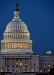 NCTE Literacy EducationAdvocacy DayMarch 5, 2015Plan your visit carefully. Schedule an appointment with the Congressional office: http://www.senate.gov/general/contact_information/senators_cfm.cfm and http://www.house.gov/representatives/.Plot your appointments on the US Capitol map. Be prompt to your appointments.  Be patient awaiting your meeting.Be delighted to meet with a staffer.Be prepared for your meeting.Study and practice the “asks” provided by NCTE.Combine your asks with a personal education story.Know the legislator’s biography and voting history.Make a connection to the legislator’s state and/or district. Leave behind a one-page fact sheet.Focus yourself on the meeting.Get comfortable with quick and cordial introductions. Smile!Exchange business cards.Establish a connection through sports, art, alma maters.Explain the “asks” and tell your story. Have your notes close by. Be succinct, enthusiastic, direct, honest, and specific.Be authentic: include personal and local stories.Listen and be responsive. Ask questions. Be conversational.Don’t be afraid to say, “I don’t know but I’ll find out and get back to you with an answer.”Be aware of the time and be brief.As the meeting is ending, 1) summarize your main points; 2) offer to follow up with more information; 3) thank them. After the meeting: Jot down notes about main points covered.Follow up with any requests for information. Fill out a meeting report during the debriefing for the day.Write a thank you email to the person with whom you met, reviewing what you said in the meeting and offering your assistance in the future.If the Member of Congress takes positive action on one of the “asks,” write to thank her/him. Consider thanking them publicly on social media.Know your NCTE resources.NCTE’s Education Policy Platform at http://www.ncte.org/positions/educpolicy NCTE Position Statements at http://www.ncte.org/positions Find out more about the legislative process and the making of a law.Go to http://thomas.loc.gov/home/lawsmade.toc.html Track bills and read the Congressional Record on Thomas.gov      http://thomas.loc.gov/ As an NCTE member, you are the best, most knowledgeable person to speak out about NCTE’s positions and how those positions look in practice!Talking to your Member of Congress or a congressional staffer is a very effective way to have your message heard.Watch your email and
NCTE’s website for details
on next year’s
Literacy Education
Advocacy Dayhttp://www.ncte.org/action 